 Σχετ. : 129287/Γ2/2011 Υ.Α (ΦΕΚ 2769/τ. Β΄/02-12-2012Το ΓΕΛΔΕ ΣΑΠΩΝ καλεί τους ενδιαφερόμενους να καταθέσουν προσφορές για πενθήμερη εκδρομή 41 μαθητών και 4 καθηγητών στην Ρώμη της Ιταλίας. Προτιμώμενη ημερομηνία είναι μεταξύ 15 και 20 Δεκεμβρίου 2016. Οι υπεύθυνοι των ταξιδιωτικών γραφείων επίσης καλούνται να αποστείλουν και εναλλακτική προσφορά για την περίοδο 9 με 14 Φεβρουαρίου 2017.   Καλούνται οι ενδιαφερόμενοι να υποβάλλουν στο σχολείο μας μέχρι τις 14/10/2016 στο σχολείο κλειστή προσφορά. Η μη πληρότητα του κλειστού φακέλου προσφοράς και η τήρηση των παραπάνω αποτελεί αιτία απόρριψης του υποψήφιου αναδόχου γραφείου.                                                                                                    Η ΔΙΕΥΘΥΝΤΡΙΑ                                                                                                 ΑΙΚΑΤΕΡΙΝΗ ΣΑΜΑΡΑΕΛΛΗΝΙΚΗ ΔΗΜΟΚΡΑΤΙΑΥΠΟΥΡΓΕΙΟ ΠΑΙΔΕΙΑΣ& ΘΡΗΣΚΕΥΜΑΤΩΝ,ΠΟΛΙΤΙΣΜΟΥ ΚΑΙ ΑΘΛΗΤΙΣΜΟΥΠΕΡΙΦΕΡ. Δ/ΝΣΗ ΠΡΩΤ/ΘΜΙΑΣ & ΔΕΥΤ/ΘΜΙΑΣ ΕΚΠ/ΣΗΣ ΑΝΑΤ. ΜΑΚΕΔΟΝΙΑΣ & ΘΡΑΚΗΣΔ/ΝΣΗ Δ/ΘΜΙΑΣ ΕΚΠΑΙΔΕΥΣΗΣ ΡΟΔΟΠΗΣΓ.Ε.Λ. Δ.Ε. ΣΑΠΩΝΕΛΛΗΝΙΚΗ ΔΗΜΟΚΡΑΤΙΑΥΠΟΥΡΓΕΙΟ ΠΑΙΔΕΙΑΣ& ΘΡΗΣΚΕΥΜΑΤΩΝ,ΠΟΛΙΤΙΣΜΟΥ ΚΑΙ ΑΘΛΗΤΙΣΜΟΥΠΕΡΙΦΕΡ. Δ/ΝΣΗ ΠΡΩΤ/ΘΜΙΑΣ & ΔΕΥΤ/ΘΜΙΑΣ ΕΚΠ/ΣΗΣ ΑΝΑΤ. ΜΑΚΕΔΟΝΙΑΣ & ΘΡΑΚΗΣΔ/ΝΣΗ Δ/ΘΜΙΑΣ ΕΚΠΑΙΔΕΥΣΗΣ ΡΟΔΟΠΗΣΓ.Ε.Λ. Δ.Ε. ΣΑΠΩΝΕΛΛΗΝΙΚΗ ΔΗΜΟΚΡΑΤΙΑΥΠΟΥΡΓΕΙΟ ΠΑΙΔΕΙΑΣ& ΘΡΗΣΚΕΥΜΑΤΩΝ,ΠΟΛΙΤΙΣΜΟΥ ΚΑΙ ΑΘΛΗΤΙΣΜΟΥΠΕΡΙΦΕΡ. Δ/ΝΣΗ ΠΡΩΤ/ΘΜΙΑΣ & ΔΕΥΤ/ΘΜΙΑΣ ΕΚΠ/ΣΗΣ ΑΝΑΤ. ΜΑΚΕΔΟΝΙΑΣ & ΘΡΑΚΗΣΔ/ΝΣΗ Δ/ΘΜΙΑΣ ΕΚΠΑΙΔΕΥΣΗΣ ΡΟΔΟΠΗΣΓ.Ε.Λ. Δ.Ε. ΣΑΠΩΝΑρ.  Πρωτ: 387ΣΑΠΕΣ: 6/10/2016ΠΡΟΣ: ΤΑΞΙΔΙΩΤΙΚΑ ΓΡΑΦΕΙΑ(ΔΙΑ ΤΗΣ ΔΙΕΥΘΥΝΣΗΣ ΔΕΥΤΕΡΟΒΑΘΜΙΑΣΕΚΠΑΙΔΕΥΣΗΣ  ΡΟΔΟΠΗΣ)Ταχ.Δ/νση	: Κουτουμάνη 1Τ.Κ.- Πόλη	: 69 300 ΣάπεςΤηλ	           : 25320-22640Fax                : 25320-22618Πληροφορίες	: Ιωάννης ΨήφαςE-mail		: mail@lyk-diap-sappon.rod.sch.grΤαχ.Δ/νση	: Κουτουμάνη 1Τ.Κ.- Πόλη	: 69 300 ΣάπεςΤηλ	           : 25320-22640Fax                : 25320-22618Πληροφορίες	: Ιωάννης ΨήφαςE-mail		: mail@lyk-diap-sappon.rod.sch.grΘέμα:Προκήρυξη εκδήλωσης ενδιαφέροντος για πενθήμερη εκδρομή της Γ Λυκείου του ΓΕΛΔΕ Σαπών στη Ρώμη.Προκήρυξη εκδήλωσης ενδιαφέροντος για πενθήμερη εκδρομή της Γ Λυκείου του ΓΕΛΔΕ Σαπών στη Ρώμη.Προκήρυξη εκδήλωσης ενδιαφέροντος για πενθήμερη εκδρομή της Γ Λυκείου του ΓΕΛΔΕ Σαπών στη Ρώμη.AΠΡΟΟΡΙΣΜΟΣΡώμη, ΙταλίαΒΠΡΟΒΛΕΠΟΜΕΝΟΣ ΑΡΙΘΜΟΣ ΣΥΜΜΕΤΕΧΟΝΤΩΝ(ΜΑΘΗΤΩΝ-ΕΚΠΑΙΔΕΥΤΙΚΩΝ)41 μαθητές4 καθηγητέςΓΜΕΤΑΦΟΡΙΚΟ ΜΕΣΟ(τυχόν πρόσθετες προδιαγραφές)-Οδική μετάβαση προς και από το αεροδρόμιο -Αεροπορική μετάβαση στη Ρώμη και επιστροφήΔΚΑΤΗΓΟΡΙΑ ΚΑΤΑΛΥΜΑΤΟΣΚατάλυμα μέσης τιμής, με πρωινό σε περιοχή βολική για τις μετακινήσεις μέσα στην πόλη. Τα ξενοδοχεία θα μας προταθούν ονομαστικά (και όχι γενικά «ξενοδοχείο 4-5 αστέρων»).ΕΛΟΙΠΕΣ ΥΠΗΡΕΣΙΕΣ(Παρακολούθηση Εκδηλώσεων, Επίσκεψη χώρων κλπ.). ΣΤΥΠΟΧΡΕΩΤΙΚΗ ΑΣΦΑΛΙΣΗ ΕΥΘΥΝΗΣ ΔΙΟΡΓΑΝΩΤΗ- Ομαδική – ονομαστική ασφάλιση των μαθητών και των συνοδών και ιατροφαρμακευτική – νοσοκομειακή περίθαλψη για κάθε μαθητή- συνοδό- Ασφάλιση αστικής ευθύνης των μαθητών και συνοδών-Μαζί με την κλειστή προσφορά θα κατατεθεί και Υπεύθυνη Δήλωση για Ύπαρξη Ειδικού Σήματος Λειτουργίας, το οποίο είναι εν ισχύ.ΖΚΑΤΑΛΗΚΤΙΚΗ ΗΜΕΡΟΜΗΝΙΑ ΠΡΟΣΦΟΡΩΝ14/10/2016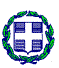 